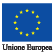 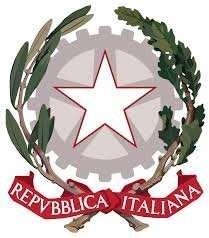 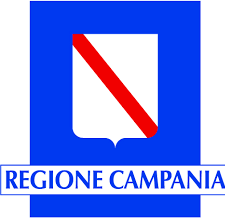 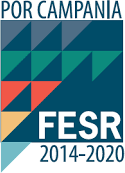 POR FESR CAMPANIA 2014-2020Asse 3 Priorità di investimento 3b " Sviluppare e realizzare nuovi modelli di attività per le PMI, in particolare per l'internazionalizzazione",Obiettivo Specifico 3.2 “Sviluppo occupazionale e produttivo in aree territoriali colpite da crisi diffusa delle attività produttive”Azione 3.2.1 " Interventi di sostegno ad aree territoriali colpite da crisi diffusa delle attività produttive, finalizzati alla mitigazione degli effetti delle transizioni industriali sugli individui e sulle imprese”Modello per la richiesta di erogazione del contributo a titolo di anticipazioneAvviso Pubblico della Direzione Generale per lo Sviluppo Economico e Attività Produttive, Decreto Dirigenziale n. 114 del 04/06/2017 RICHIESTA DI EROGAZIONE DEL CONTRIBUTO A TITOLO DI ANTICIPO Il sottoscritto…………………………. nato a ………………….. (…) il……………   residente	in ……………… provincia di … in  via ……………………………….. n. …… CAP ……….. documento di identità (tipo e numero) ……………………………………………………., emesso il ………………, da ……………………………….., valido fino al ………………., in qualità di legale rappresentante procuratore speciale della società …….............................................................., con sede legale a ………………………….., provincia di …….., in via/piazza ……………………………., n. ……., CAP ………, partita IVA, C.F. ed iscrizione nel Registro delle Imprese di ……………. numero ………………………., ammessa alle agevolazioni con delibera n. …… del ……………….. - contratto di finanziamento agevolato stipulato in data ……………… - contratto di concessione di contributo stipulato in data …………………,CHIEDE l’erogazione dell’anticipo nella misura pari al ___% (_______________________________) delle agevolazioni complessivamente concesse con D.D. n….. del……………, corrispondente ad un importo pari ad € __.___,__ (___________________________________) (IVA esclusa).[Nota: l’importo richiesto a titolo di anticipazione non deve essere superiore al 25% delle agevolazioni complessivamente concesse.]Tale somma dovrà essere accreditata sul seguente c/c bancario intestato alla società beneficiaria ………………………………. :n. conto corrente ….……………….   istituto di credito ……………….Filiale/ Agenzia di………………….	ABI	……………….	CAB………………….IBAN ……………………………………………………………………….Detto conto corrente è dedicato, ancorché in via non esclusiva, al ricevimento delle agevolazioni concesse alla medesima società beneficiaria con D.D. n.…..del……….Unitamente alla presente richiesta di erogazione, si inviano:copia di un documento di riconoscimento in corso di validità;procura speciale, con autentica digitale notarile, attestante i poteri per la sottoscrizione della richiesta di erogazione [Nota: la procura dovrà essere formata direttamente su supporto informatico, essere sottoscritta digitalmente dal legale rappresentante della società beneficiaria e corredata da autentica notarile digitale di firma, resa da un Notaio, il quale attesti i poteri e le qualità della persona che la conferisce ai sensi dell’articolo 25, comma 1, del D.Lgs. 7 marzo 2005, n. 82 e ss.mm.ii.. L’allegazione della procura non è necessaria laddove si tratti della medesima procura, se del caso, già acquisita in sede di stipula del contratto di finanziamento agevolato e del contratto di concessione di contributo]; [ove applicabile] duplicato della nota di iscrizione dell’ipoteca indicata nel contratto di finanziamento e dichiarazione notarile dalla quale risulta la regolare pubblicazione della predetta ipoteca e la inesistenza presso l’Ufficio dei Registri Immobiliari competente ed a peso dei beni ipotecati, di trascrizioni pregiudizievoli, di iscrizioni, di annotazioni di privilegio;[ove applicabile] fideiussione bancaria / polizza fideiussoria con autentica digitale notarile, rilasciata ai sensi dell’art.8 comma 6 del D.D. 114 del 04/06/2017 ed in conformità alle relative previsioni del contratto di finanziamento e all’apposito schema pro-forma, a garanzia del finanziamento agevolato, per un importo pari alla quota della linea capitale del finanziamento agevolato relativa alle opere di ristrutturazione ricomprese tra gli investimenti finanziati; [ove applicabile] documentazione attestante la trascrizione del privilegio speciale sui beni agevolati acquistati prima della stipula del contratto di finanziamento ed ivi indicati;fideiussione bancaria / polizza fideiussoria, con autentica digitale notarile, rilasciata, a garanzia dell’anticipazione, ai sensi del contratto di finanziamento agevolato e del contratto di concessione di contributo a favore della Regione Campania;dichiarazione sostitutiva ai sensi degli artt. 46 e 47 del D.P.R. 445/2000, sottoscritta digitalmente dal legale rappresentante della società beneficiaria, resa in conformità al Modulo 1 - Dichiarazioni Complessive; dichiarazione sostitutiva ai sensi degli artt. 46 e 47 del D.P.R. 445/2000 resa singolarmente, in conformità al Modulo 2 – Assenza Precedenti, dal legale rappresentante e [ove applicabile] da ciascun componente dell’organo amministrativo della società beneficiaria; [Nota: Le dichiarazioni sostitutive che seguono sono da rendere nel caso di variazione dei soggetti sottoposti alla verifica antimafia ai sensi dell'art. 85 del D.Lgs. 6 settembre 2011, n. 159 ss.ii.mm.]dichiarazione sostitutiva di certificazione ai sensi dell’art. 46 del D.P.R. 445/2000, sottoscritta digitalmente dal legale rappresentante della società beneficiaria, resa in conformità al Modulo 3 Antimafia Assetto Gestionale dichiarazione sostitutiva di certificazione ai sensi dell’art. 46 del D.P.R. 445/2000, resa singolarmente, in conformità al Modulo 4 – Antimafia Familiari Conviventi, dal legale rappresentante della società beneficiaria e [ove presenti] dagli ulteriori soggetti a ciò tenuti secondo quanto previsto dall’art. 85 “Soggetti sottoposti alla verifica antimafia” del Decreto Legislativo 06/09/2011, n.159 (c.d. Codice Antimafia) e ss.mm.ii. .Dichiara di essere informato/a, ai sensi e per gli effetti di cui all’articolo 13 del Decreto legislativo n. 196/03, così come modificato ed integrato dal Regolamento UE 679/2016 del Parlamento Europeo e del Consiglio del 27/4/2016 e ss.mm.ii., che i dati personali raccolti saranno trattati, anche con strumenti informatici, esclusivamente nell’ambito del procedimento per il quale la presente viene presentata.Luogo e data	Firma del legale rappresentante/Procuratore speciale__________________				     ________________________________Documento sottoscritto con firma digitale da _____________________, ai sensi del D.Lgs. 7 marzo 2005, n. 82 e del D.P.C.M 22 febbraio 2013 e ss.ii.mm.  